ANCHOR DIAMOND INVASIVE SPECIES SURVEY 2019:Anna Kuhne and Lauren Mercier  Type of Work Performed: Terrestrial invasive species surveying and scoping for training sights Date: July 31st, 2019Address: 1 – 17 Middleline RdCounty: Saratoga County Latitude and Longitude: 42.937313, -73.874097Website: https://www.alltrails.com/trail/us/new-york/anchor-diamond-ballston-spa--2Lead Contact Information for Project: Kristopher Williams, Capital Mohawk PRISMSite Owner Contact Information: Town of Ballston Spa Project Description: Surveying for terrestrial invasive species was done and points for the species were uploaded on to iMapInvasives. Invasive Species Present at Anchor Diamond Park: Capital Mohawk PRISM Strongly Recommends Uploading Points into https://www.imapinvasives.org/Native Community Types: Wetland and forestDominant Native Plants Present: Sugar Maple, black cherry, and hemlockSummary of Work Completed: Surveying for terrestrial invasive plant speciesScoping out the area for possible training sessionsRecommendations for the Future: Continue surveying the site Contact the Capital Mohawk Prism http://www.capitalmohawkprism.org/ Figure 1. Map of points taken in Anchor Diamond Park in Saratoga County.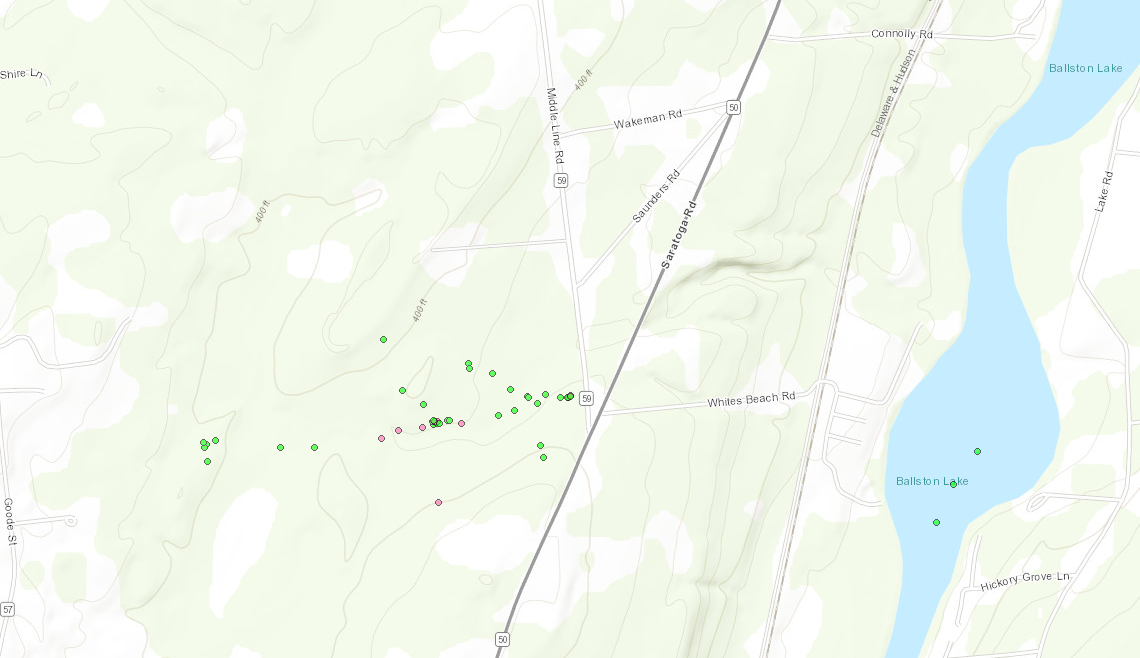 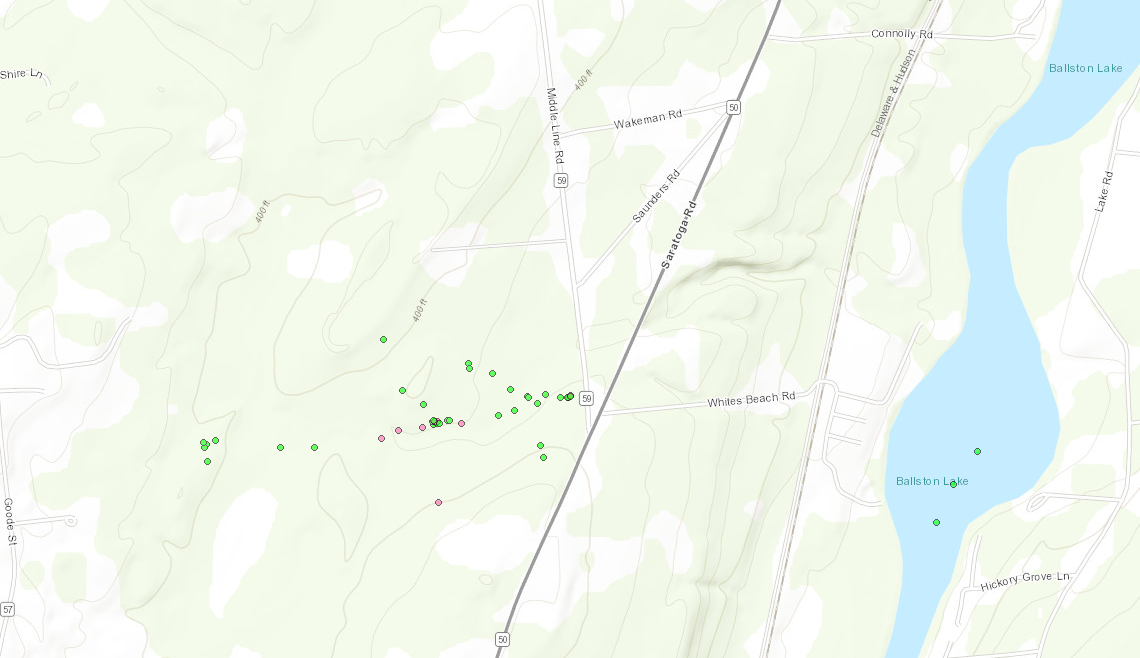 Figure 2. Japanese Barberry in Anchor Diamond Park in Saratoga County.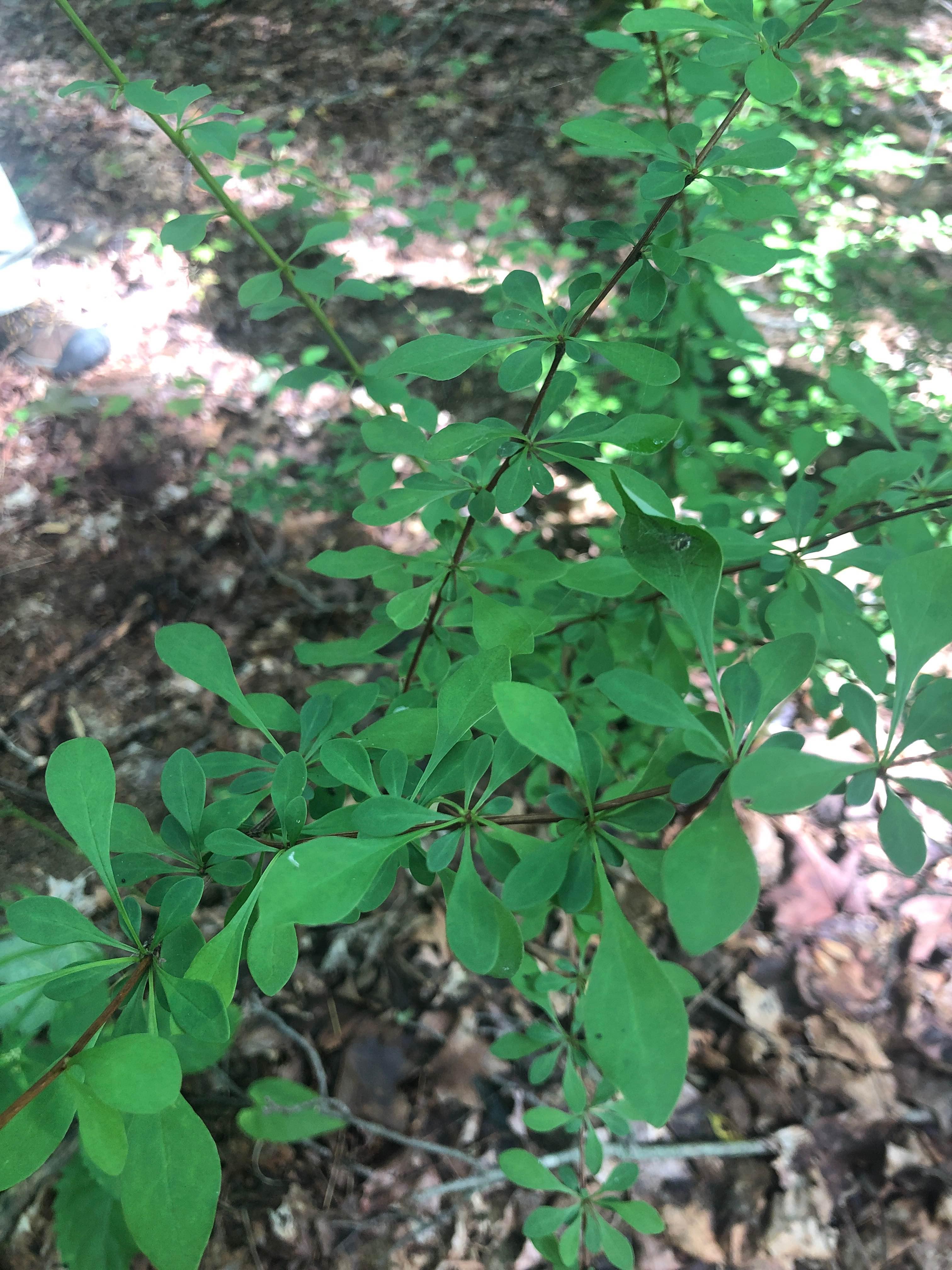 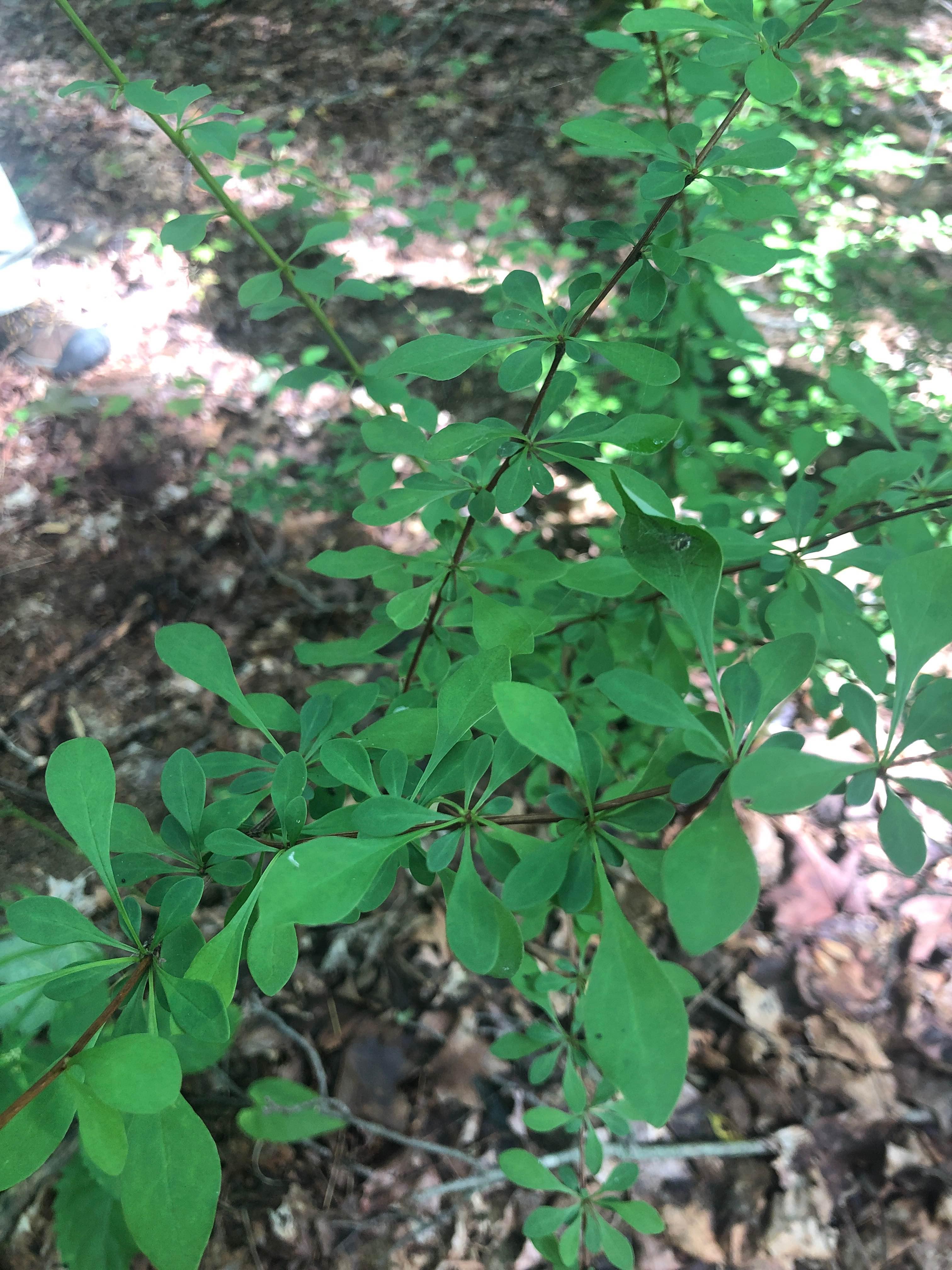 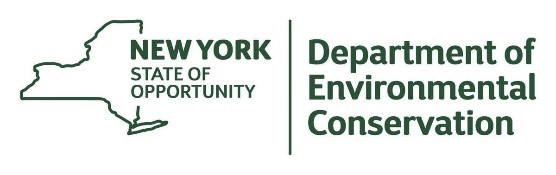 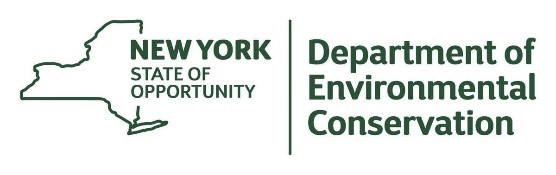 The New York State Department of Environmental Conservation provides financial support to The Capital Mohawk PRISM via the Environmental Protection Fund. Common NameScientific NameLocations (GPS)Growth TypePhenologyDistribution/  AbundanceNorway MapleAcer platanoides42.93925-73.87541TreeVegetative DenseHemlock Wooly AdelgidAdelges tsugae42.93784-73.89081PestN/ARecord from 2018Tree of HeavenAilanthus altissma42.93768-73.8875Tree Vegetative Record from 2018Garlic MustardAlliaria petiolate42.93925-73.87547HerbaceousIn seedDenseJapanese Barberry Berberis thunbergii42.93796-73.88318ShrubVegetative SparseDaphneDaphne mezereum42.93952-73.8776HerbaceousVegetativeRecord from 2018Burning BushEuonmys alatus42.93726-73.89063ShrubVegetativeRecord from 2018PrivetLigustrum spp42.93904-73.88137ShrubVegetative Record from 2018HoneysuckleLonicera spp42.93929-73.87505ShrubIn seed DenseCommon BuckthornRhamnus cathartica 42.9387-73.87812TreeVegetativeDenseMultiflroa Rose Rosa multifora42.93885-73.87745ShrubVegetative DenseGlossy BuckthornFrangula alnus42.93852-73.88087Tree In seed Record from 2017Oriental Bittersweet Celastrus orbiculatus42.93821-73.88245VineVegetativeSparseGypsy MothLymantria dispar42.93933-73.87505PestMothSingle individual with eggsBlack LocustRobinia pseudoacacia42.93844-73.87973TreeVegetative Dense